МК- БРОШЬ «ЦВЕТОК МАК»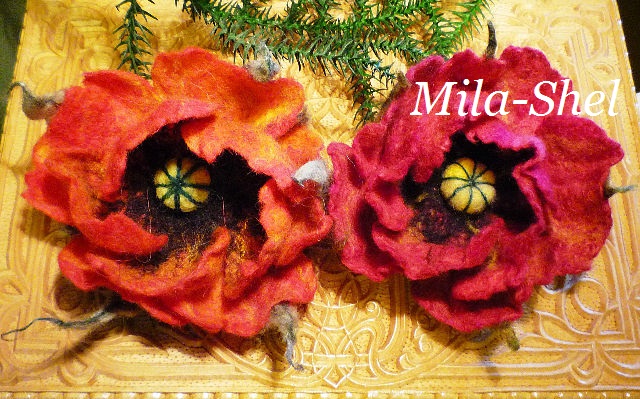 Цветок "Мак" Брошь, заколка, деталь интерьера – восхитительный цветок  "Мак" из шерсти способом мокрого валяния Вы сможете сделать за 3 часа! В программе МК Вы познакомитесь с удивительным материалом, согревающим и тело и душу - ШЕРСТЬЮ. Научитесь основам мокрого валяния, правильному выбору материалов для  воплощения своей идеи, правильной раскладке шерсти, а так же некоторым тонкостям и премудростям этой техники.МК рассчитан на начинающих и уже имеющих некоторые навыки в валянии, возможно посещение мастер-класса детьми в возрасте от 10 лет. С собой  желательно иметь:- мериносовая шерсть , материалы для декорирования (волокна вискозы, шёлка);
-1-2 средних  полотенца;
-острые ножницы;  
-тонкие резиновые перчатки (по желанию); -хорошее настроение)))

Вы унесете с собой практически готовый цветок из шерсти! При записи указывайте номер телефона и Имя  Задать вопросы и записаться на МК  можно  по почтe: Mila-Shel@yandex.ru Или  по телефону: 8(961) 0279410; 8(980)6618802 Обязательное условие - залог 500 рублей. Вносится на счет мобильного телефона  8(980)6618802 после оплаты не забываем  сообщить, что оплатили!33806.11.2014 Аура РакушкиДата проведения: (дата и время - Предварительная запись)Виды творчества:  Валяние > Мокрое валяниеГород: УгличКоличество мест:  8-10Стоимость посещения:  1050руб.Сложность:  ниже среднейВремя работы: 2- 3 часа